ЧЕРКАСЬК                 ІСЬКА РАДА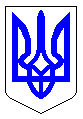 м. ЧеркасиМІСЬКИЙ ГОЛОВАРОЗПОРЯДЖЕННЯВід 27.01.2016 № 10-рПро перейменування об’єктів топоніміки міста Черкаси На виконання вимог Закону України «Про засудження комуністичного та націонал-соціалістичного (нацистського) тоталітарних режимів в Україні та заборону пропаганди їхньої символіки» (надалі – Закон № 317-VIII), беручи до уваги, що Черкаська міська рада в установлені строки не прийняла рішення про перейменування об’єктів топоніміки, що підпадають під дію Закону № 317-VIII, зважаючи на рішення виконавчого комітету Черкаської міської ради від 04.09.2015 № 893 «Про затвердження переліку об’єктів комуністичного та націонал-соціалістичного (нацистського) тоталітарних режимів, які підлягають обов’язковому демонтажу або перейменуванню», враховуючи проведені загальноміські громадські слухання (протоколи від 30.07.2015), громадське обговорення (протокол від 26.01.2016), розглянувши пропозиції виконавчого комітету Черкаської міської ради (рішення від 22.09.2015 № 1009) та комісії з питань найменування вулиць, провулків, проспектів, площ, парків, скверів, мостів, інших споруд, розташованих на території міста та встановлення пам’ятних знаків, меморіальних дошок у місті Черкаси (протоколи засідань від 17.07.2014, від 30.01.2015 № 1, від 27.02.2015 № 2, від 21.01.2016), відповідно до пунктів 19, 20 частини четвертої статті 42 Закону України «Про місцеве самоврядування в Україні», абзацу другого пункту 6 статті 7 Закону № 317-VIII та з метою відновлення історичних найменувань:1.  Перейменувати об’єкти топоніміки міста Черкаси згідно з додатком.2.  Рекомендувати фізичним та юридичним особам, які є власниками будинків та споруд, виготовити і встановити покажчики з новими назвами об’єктів топоніміки відповідно до рішення виконавчого комітету від 24.01.2012 № 109 «Про затвердження вимог та рекомендацій до дизайну адресного господарства м. Черкаси».3.  Доручити:- департаменту житлово-комунального комплексу Черкаської міської  ради (Наумчуку А.М.) із врахуванням затверджених вимог та рекомендацій до 28.03.2016 організувати та забезпечити виготовлення, встановлення покажчиків з новими назвами;- департаменту архітектури, містобудування та інспектування Черкаської міської ради (Савіну А.О.) до 25.03.2016 підготувати та подати на розгляд виконавчого комітету проект рішення про внесення змін до рішення виконавчого комітету від 23.02.2010 № 296 «Про Перелік вулиць, провулків, узвозів, бульварів, проспектів та площ міста Черкаси»;4.  Офіційно оприлюднити це рішення в засобах масової інформації та на офіційному порталі міської ради, міського голови, виконавчого комітету.5.  Контроль за виконанням розпорядження залишаю за собою. Міський голова				                  			   А.В. Бондаренко                                                                         Додатокдо розпорядження міського голови від_______________ № ___________ПЕРЕЛІКоб’єктів топоніміки міста Черкаси, що перейменовуютьсяЗаступник міського голови з 
питань діяльності виконавчих органів ради   				О.А. Ільченко№ з/пСтара назваНова назва1вулиця Луначарськоговулиця Генерала Момота2вулиця Орджонікідзевулиця Сергія Амброса3вулиця Чекістіввулиця Привокзальна4вулиця Котовського	вулиця Михайла Грушевського5парк ім. 50-річчя Радянської владипарк Сосновий Бір